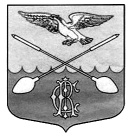 СОВЕТ ДЕПУТАТОВМУНИЦИПАЛЬНОГО ОБРАЗОВАНИЯ ДРУЖНОГОРСКОЕ ГОРОДСКОЕ ПОСЕЛЕНИЕГАТЧИНСКОГО МУНИЦИПАЛЬНОГО РАЙОНА                                                ЛЕНИНГРАДСКОЙ ОБЛАСТИ(четвертый созыв)РЕШЕНИЕНа основании ст. 9 Федерального закона от 06.10.2003 № 131-ФЗ «Об общих принципах организации местного самоуправления в Российской Федерации» и в соответствии с Уставом муниципального образования Дружногорское городское поселение, Совет депутатов муниципального образования Дружногорское городское поселение (далее – Совет депутатов) РЕШИЛ:Утвердить положение о гербе муниципального образования Дружногорское городское поселение (Приложение). 2. Признать утратившим силу решение Совета депутатов от 21 июня 2006 года       № 69 «Об утверждении официальных символов МО Дружногорское городское поселение Гатчинского муниципального района Ленинградской области.3. Настоящее решение подлежит официальному опубликованию в периодическом печатном издании «Официальный вестник Дружногорского городского поселения» и подлежит размещению на официальном сайте муниципального образования Дружногорское городское поселение Гатчинского муниципального района Ленинградской области и вступает в силу после его официального опубликования.Председатель Совета депутатовмуниципального образования Дружногорское городское поселение:		                                                 Л.Г. Погодина                                          Положение о гербе муниципального образования Дружногорское городское поселение Гатчинского муниципального района Ленинградской области	Настоящим положением устанавливается герб муниципального образования Дружногорское городское поселение Гатчинского муниципального района Ленинградской области (далее – муниципальное образование) его описание и порядок официального использования.	1. Общие положения	1.1. Герб муниципального образования (далее - Герб) является официальным символом муниципального образования (Приложение).	1.2. Положение о Гербе и рисунки Герба в многоцветном и (или) одноцветном вариантах хранятся в администрации муниципального образования Елизаветинского сельского поселения Гатчинского муниципального района Ленинградской области.	1.3. Герб подлежит государственной регистрации. Для регистрации Герба его геральдическое описание и решение, утверждающее Герб в качестве официального, представляются в Геральдический совет при Президенте Российской Федерации.	1.4. Порядок изготовления, использования, хранения и уничтожения бланков, печатей и иных носителей изображения Герба устанавливается главой муниципального образования.	2. Описание Герба	2.1. Геральдическое описание Герба: “ В лазоревом поле пониженно чешуйчато пересеченном червленью поверх всего две стекложувные трубки накрест с сосудами снизу, сопровождаемые вверху орлом с распростертыми крыльями, внизу - вензелевым иницмальным именем Иоганна Карла Ритинга, составленным из литер I, C, R. Все фигуры - золотые”.	2.2. Толкование символики Герба:  Две стеклодувные рубки и вензель Ритинга – символы стекольного производства. Возникновение поселка Дружная Горка связано с возникновением одноименного завода, являющегося уже в течение более 200 лет градообразующим предприятием. Завод был основан Иваном (Иоганном Фридрихом) Ефимовичем  Риттингом (1781-1822_ - потомком Ефима (Иокима) Риттинга, купца уроженца Макленбурга (Германия), приехавшего в Россию в 1767 г. За дату возникновения поселка принято считать 1801 г., когда И.Е. Ритинг на приобретенных у инспекторш воспитательного общества благородных девиц Елизаветы Ивановны и Каролины Ивановны Зильберейзен землях, ранее входивших в состав «мызы Дружноселья с деревнями» Софийского уезда (позднее-2-й стан Рождественской  волости Царскосельского  уезда) Санкт-Петербургской губернии основал Дружногорские стеклянный и поташный заводы (с 1897г. – АО «Общество Стеклянного производства И. Ритинг» по производству стеклянной, химической и аптекарской посуды и приборов. За Всероссийскую художественную и промышленную выставку в Нижнем Новгороде в 1896 г. завод получил право изображать на своих изделиях герб Российской Империи, а также на Всемирной выставке в Париже в 1900 г. был награжден золотой медалью выставки. Завод являлся поставщиком высочайшего двора. Завод не прекращал своей работы в годы Гражданской войны. С 20 февраля 1919 г. завод назывался как «Государственный стеклянный завод Дружная Горка». За годы советской власти завод приумножил свою трудовую славу, постоянно совершенствовалась технология производства, рос промышленный потенциал завода. Тогда многие труженики завода за добросовестный труд были награждены  правительственными наградами. С 17 июня 1994 г. заводу было присвоено наименование  Государственного предприятия «Завод химико-лабораторной посуды и приборов Дружная Горка».В 1927 г. Дружная Горка получает статус рабочего поселка. В 1960-1980-е гг. в поселке осуществлено масштабное производственное, жилищное и социально-культурное строительство. С мая 1996 г. рабочий поселок преобразован в Дружногорское городское поселение. После выборов в местные органы самоуправления в октябре 2005 г. образовано МО Дружногорское городское поселение, созданное в результате слияния Дружногорской поселковой Администрации и Орлинской волости (до января 1994 г. – Орлинского сельского совета).Золотой орел с распростертыми крыльями в лазури – символ Орлинского озера, села Орлино, а также территории бывшего  Орлинского сельского совета (волости). Орел в геральдике символ власти, прозорливости, великодушия. Первое упоминание о Спасском Орлинском погосте, к которому относилась «сельцо Орлино у погоста над озерком над Орлиным» относится к 1499 г. Символ многовековой истории края. По легенде, Петр 1 именно здесь во время охоты убыл орла.Орлинское озеро протянулось на расстояние 5,2 км. по территории МО Дружногорское городское поселение, Очень живописны его песчаные берега, поросшие лесом.Золото – символ кварцевого песка, необходимого сырья для производства стекла. Духовное величие. Цвет Солнца.Лазоревый (синий голубой) – слава, честь, верность, искренность, безупречность.Червлень (красный) – символ боевой и трудовой славы, честь, энергию и огонь промышленного производства. Сила, могущество, благородство, право, мужество, храбрость, неустрашимость.	3. Порядок воспроизведения Герба	3.1. Воспроизведение Герба, независимо от его размеров, техники исполнения и назначения, должно точно соответствовать геральдическому описанию, приведенному в подпункте 2.1 пункта 2 настоящего Положения, и изображению, приведенному в приложении к настоящему Положению. Воспроизведение Герба допускается в многоцветном и (или) одноцветном вариантах.	3.2. Воспроизведение герба, независимо от назначения и случая использования, допускается с дополнительными элементами, в многоцветном, одноцветном и одноцветном, с использованием условной штриховки для обозначения цветов, вариантах. Изображения герба как в виде одного щита, так и с дополнительными элементами, являются равнозначными, равноценными и равно приемлемыми во всех случаях официального использования. 	4. Порядок официального использования Герба	4.1. Герб помещается: 	на зданиях органов местного самоуправления муниципального образования; 	на зданиях официальных представительств муниципального образования за пределами муниципального образования; 
	в залах заседаний органов местного самоуправления муниципального образования;	в рабочих кабинетах главы муниципального образования, иных должностных лиц местного самоуправления муниципального образования и лиц, замещающих муниципальные должности муниципального образования.	на бланках правовых актов органов местного самоуправления муниципального образования, должностных лиц местного самоуправления, предусмотренных уставом муниципального образования, и лиц, замещающих муниципальные должности муниципального образования;	на печатях органов местного самоуправления муниципального образования и муниципальных органов муниципального образования; 	на удостоверениях главы муниципального образования, иных должностных лиц местного самоуправления муниципального образования и лиц, замещающих муниципальные должности муниципального образования, муниципальных служащих органов местного самоуправления муниципального образования;на официальных изданиях органов местного самоуправления муниципального образования.	4.2. Герб может помещаться на: наградах и памятных знаках муниципального образования;должностных знаках главы муниципального образования, иных должностных лиц местного самоуправления и лиц, замещающих муниципальные должности муниципального образования, муниципальных служащих органов местного самоуправления муниципального образования;указателях при въезде на территорию муниципального образования; 
          объектах движимого и недвижимого имущества, находящихся в муниципальной собственности муниципального образования;рабочих кабинетах руководителей предприятий и учреждений, учредителями которых являются органы местного самоуправления муниципального образования.          печатных и иных изданиях информационного, официального, научного, научно-популярного, справочного, познавательного, краеведческого, географического, путеводительного и сувенирного характера; 
	грамотах, приглашениях, визитных карточках главы муниципального образования, иных должностных лиц местного самоуправления муниципального образования и лиц, замещающих муниципальные должности муниципального образования;          знаках воинских частей Вооруженных Сил Российской Федерации и кораблей Военно-Морского Флота Российской Федерации, воинских частей, боевых и иных кораблей и судов войск иных органов федеральной исполнительной власти, носящих имя муниципального образования Елизаветинского сельского поселения, постоянно дислоцированных в Елизаветинском сельском поселении, традиционно комплектующихся жителями Елизаветинского сельского поселения или имеющую иную особо тесную связь (в том числе — историческую) с Елизаветинским сельским поселением - по согласованию между командиром части и главой муниципального образования.	4.3. Допускается использование Герба в качестве геральдической основы для изготовления знаков, эмблем, иной символики при оформлении единовременных юбилейных, памятных и зрелищных мероприятий проводимых в (название муниципального образования)  или непосредственно связанных с (название муниципального образования) по согласованию с главой муниципального образования.	5. Порядок одновременного размещения Герба с другими гербами	5.1. При одновременном размещении Герба и Государственного герба Российской Федерации, Герб располагается справа от Государственного герба Российской Федерации (с точки зрения стоящего лицом к гербам).	5.2. При одновременном размещении Герба и герба Ленинградской области, Герб располагается справа от герба Ленинградской области (с точки зрения стоящего лицом к гербам).	5.3. При одновременном размещении Герба, Государственного герба Российской Федерации и герба Ленинградской области, Государственный герб Российской Федерации располагается в центре, герб Ленинградской области - слева от центра, а Герб - справа от центра (с точки зрения стоящего лицом к гербам).	5.4. При одновременном размещении Герба с другими гербами размер Герба не может превышать размеры Государственного герба Российской Федерации (или иного государственного герба), герба Ленинградской области (или герба иного субъекта Российской Федерации).	5.5. При одновременном размещении Герба с другими гербами Герб не может размещаться выше Государственного герба Российской Федерации (или иного государственного герба), герба Ленинградской области (или герба иного субъекта Российской Федерации).	5.6. При одновременном размещении Герба с любым государственным гербом, гербом субъекта Российской Федерации или иностранного региона, гербом иного муниципального образования, в тех случаях, когда размещаемые рядом с Гербом гербы не имеют дополнительных элементов, Герб используется без дополнительных элементов.ПриложениеИзображение Герба муниципального образованияДружногорское городское поселениеГатчинского муниципального района Ленинградской области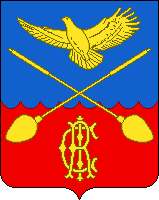 «29» июля 2020 года                                                                        № ПРОЕКТОб утверждении Положения о гербе муниципального образования Дружногорское городское поселение Гатчинского муниципального района Ленинградской области 